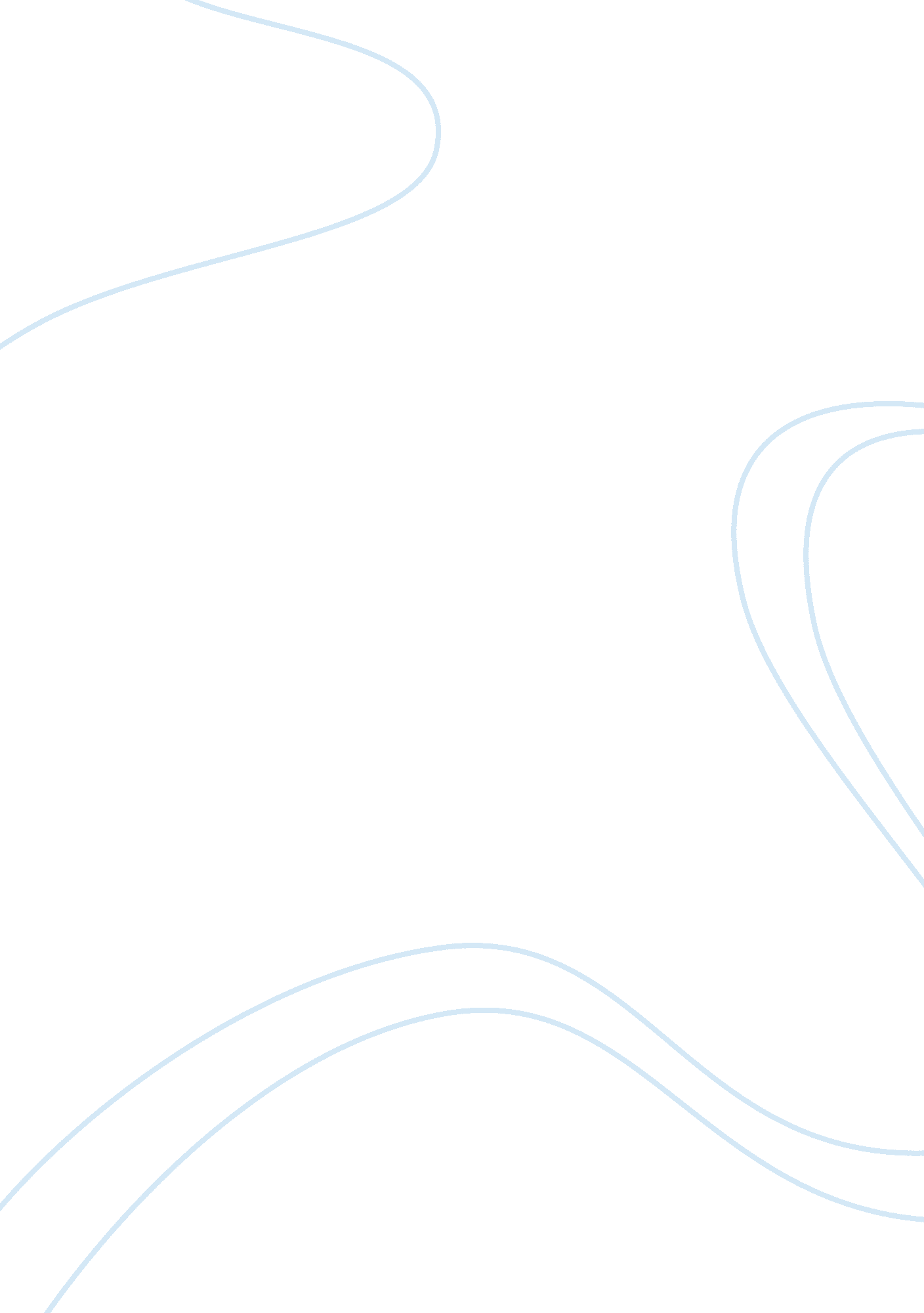 Good people… are good because they’re come to wisdom through failureExperience, Human Nature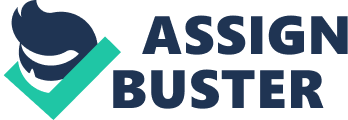 According to the critical lens by William Saroyan, “ Good people… are good because they’re come to wisdom throughfailure. ” In other words that a person can learn from mistakes and become a better person. Two literary works that agree with this statement are TheLord of the Flies, by William Golding and One Flew Over the Cuckoo’s Nest by Ken Kesey. The novel by William Golding, The Lord of the Flies reveals with a person can learn from mistakes and become a better person. The setting took place on an uninhabited island. Ralph was characterized as the oldest of the boys, handsome, and confident. Piggy can be characterized as the logic on the island. Jack Merridew an aggressive boy who became the leader of the tribe after Ralph’s failure. Piggy trying to preach the rules to everyone and Roger rolls a boulder at him and kills him. Ralph witnessed Piggy’s death and ran away. From this point on Ralph discovered through Piggy’s death, that it was useless trying to reason with Jack’s tribe. Ralph ran and hides from them. As a result, Ralph learned through Piggy’s mistakes and stayed alive. William Saroyan implies that a person can learn from mistakes and become a better person. One Flew over the Cuckoo’s Nest by Ken Kesey reveals with the statement. We can learn from mistakes and become a better person. The story takes place in a mental institution in the Pacific Northwest. The narrator of the novel is chief Bromden, also known as chief Broom; a half staff assumes is deaf and dumb. Randall Patrick McMurphy is a new patient who came from a work farm. He suggested a party, but got cought by the Big Nurse. He received a lobotomy. Chief learned from McMurphy. At the end, he escaped the hospital and returning to society to battle the combine. In both novels The Lord of the Flies by William Golding, and One Flew over the Cuckoo’s Nest by Ken Kesey reveal the statement that we can learn from mistakes and become a better person. Both main characters learn from other mistakes and become a better person. 